Independent Home Learning Whilst you are unable to be learning in school, please complete the following online lessons provided by the Oak National Academy to all you to continue learning and making progress, provided you are well enough to do so.  Completed work can be emailed to your class teacher for feedback. Week 2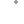 If you have any questions, please email your class teacher. Year Group: Year Group: 5 Day Monday- Friday (2 weeks planning)  Monday Maths Multiplying numbers by 10 and 100 (thenational.academy) Children to follow any videos and activities throughout the lesson.  Multiplying numbers by 10 and 100 (thenational.academy) Children to follow any videos and activities throughout the lesson.  Multiplying numbers by 10 and 100 (thenational.academy) Children to follow any videos and activities throughout the lesson.  Multiplying numbers by 10 and 100 (thenational.academy) Children to follow any videos and activities throughout the lesson.  English To identify features of a biography (thenational.academy) Children to follow any videos and activities throughout the lesson. To identify features of a biography (thenational.academy) Children to follow any videos and activities throughout the lesson. To identify features of a biography (thenational.academy) Children to follow any videos and activities throughout the lesson. To identify features of a biography (thenational.academy) Children to follow any videos and activities throughout the lesson. Topic How do we know about Prehistoric Britain? (thenational.academy) Children to follow any videos and activities throughout the lesson. How do we know about Prehistoric Britain? (thenational.academy) Children to follow any videos and activities throughout the lesson. How do we know about Prehistoric Britain? (thenational.academy) Children to follow any videos and activities throughout the lesson. How do we know about Prehistoric Britain? (thenational.academy) Children to follow any videos and activities throughout the lesson. Other What is an adaptation? (thenational.academy) Science  Children to follow any videos and activities throughout the lesson. What is an adaptation? (thenational.academy) Science  Children to follow any videos and activities throughout the lesson. What is an adaptation? (thenational.academy) Science  Children to follow any videos and activities throughout the lesson. What is an adaptation? (thenational.academy) Science  Children to follow any videos and activities throughout the lesson. Tuesday Maths Linking place value and multiplication (thenational.academy) Children to follow any videos and activities throughout the lesson.  Linking place value and multiplication (thenational.academy) Children to follow any videos and activities throughout the lesson.  Linking place value and multiplication (thenational.academy) Children to follow any videos and activities throughout the lesson.  Linking place value and multiplication (thenational.academy) Children to follow any videos and activities throughout the lesson.  English To gather information on an inspirational figure (thenational.academy) To gather information on an inspirational figure (thenational.academy) To gather information on an inspirational figure (thenational.academy) To gather information on an inspirational figure (thenational.academy) Reading Topic Which animals lived in Prehistoric Britain? (thenational.academy) Children to follow any videos and activities throughout the lesson. Which animals lived in Prehistoric Britain? (thenational.academy) Children to follow any videos and activities throughout the lesson. Which animals lived in Prehistoric Britain? (thenational.academy) Children to follow any videos and activities throughout the lesson. Which animals lived in Prehistoric Britain? (thenational.academy) Children to follow any videos and activities throughout the lesson. Other How are organisms adapted to hot environments? (thenational.academy) Science Children to follow any videos and activities throughout the lesson. How are organisms adapted to hot environments? (thenational.academy) Science Children to follow any videos and activities throughout the lesson. How are organisms adapted to hot environments? (thenational.academy) Science Children to follow any videos and activities throughout the lesson. How are organisms adapted to hot environments? (thenational.academy) Science Children to follow any videos and activities throughout the lesson. Wednesday Maths Dividing by 10 using place value (thenational.academy) Children to follow the video and activities on the link.  English To develop a rich understanding of words associated with with being hard -working (thenational.academy) Children to follow any videos and activities throughout the lesson. Topic What were the different periods in the Stone Age? (thenational.academy) Children to follow any videos and activities throughout the lesson. Other Saying which country you live in and which language you speak (thenational.academy) Spanish  Children to follow any videos and activities throughout the lesson. Thursday Maths Multiplying and dividing by 100 (thenational.academy) Children to follow the video and activities on the link.  English To plan a biography (thenational.academy) Children to follow any videos and activities throughout the lesson. Topic  What are the similarities and differences between Stone Age periods? (thenational.academy) Children to follow any videos and activities throughout the lesson. Other Be better and do more (thenational.academy)  Children to follow any videos and activities throughout the lesson. Friday Maths Exploring commutativity (thenational.academy) Children to follow the video and activities on the link.  English To write a biography (Part 1) (thenational.academy) Children to follow any videos and activities throughout the lesson. Topic What can artefacts from the Stone Age tell us about how people lived during the different periods? (thenational.academy) Children to follow any videos and activities throughout the lesson. Other H20 (thenational.academy) -PSHE Children to follow any videos and activities throughout the lesson. Monday Maths Converting between proper and improper fractions (thenational.academy) Children to follow any videos and activities throughout the lesson. English  To engage with the text (thenational.academy) Children to follow any videos and activities throughout the lesson. Reading To identify the features of a non-chronological report (thenational.academy) Children to follow any videos and activities throughout the lesson. Topic What was life like in a Neolithic settlement? (thenational.academy) Children to follow any videos and activities throughout the lesson. Other Tuesday Maths Understanding fractions: Equivalent fractions (thenational.academy) Children to follow any videos and activities throughout the lesson. English To answer questions on the text (Part 1) (thenational.academy) Children to follow any videos and activities throughout the lesson. Reading To investigate the letter string -fer (thenational.academy) Children to follow any videos and activities throughout the lesson. Topic How did farming change how humans lived? (thenational.academy) Children to follow any videos and activities throughout the lesson. Other Wednesday Maths Add and subtract fractions with the same denominator (thenational.academy) Children to follow any videos and activities throughout the lesson. English To analyse characters (thenational.academy) Children to follow any videos and activities throughout the lesson. Reading To develop knowledge of relative clauses (thenational.academy) Children to follow any videos and activities throughout the lesson. Topic How did the bronze age change how humans lived? (thenational.academy) Children to follow any videos and activities throughout the lesson. Other Thursday Maths Add and subtract fractions with a common denominator (thenational.academy) Children to follow any videos and activities throughout the lesson. English To answer questions on the text (Part 2) (thenational.academy) Children to follow any videos and activities throughout the lesson. Reading To develop and generate subject-specific vocabulary (thenational.academy) Children to follow any videos and activities throughout the lesson. Topic Who were the Celts, and why did they use iron? (thenational.academy) Children to follow any videos and activities throughout the lesson. Other Friday Maths Add and subtract fractions with a common denominator: Improper fractions (thenational.academy) Children to follow any videos and activities throughout the lesson. English To analyse the author's use of language (thenational.academy) Children to follow any videos and activities throughout the lesson. Reading To develop a rich understanding of words associated with eating (thenational.academy) Children to follow any videos and activities throughout the lesson. Topic What can monuments tell us about the Prehistoric period? (thenational.academy) Children to follow any videos and activities throughout the lesson. Other 